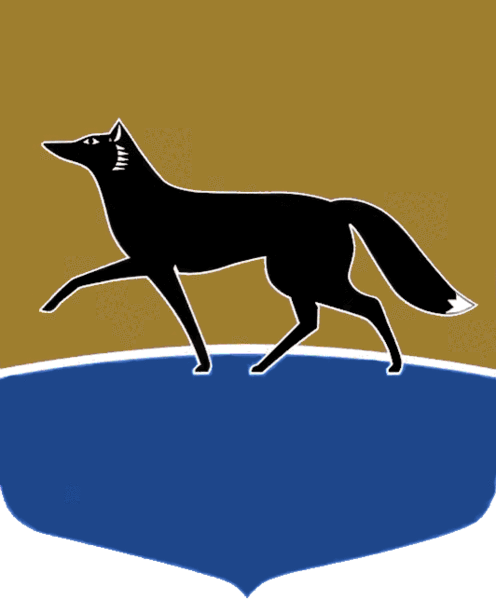 «22» июля 2022 г. 								                 № 15О подготовке четвёртого внеочередного заседания Думы города VII созываНа основании письменного требования Главы города Сургута 
Филатова А.С. (вх. от 22.07.2022 № 18-01-1348/2) о созыве внеочередного заседания Думы города, в соответствии со статьёй 23 Регламента Думы города Сургута, утверждённого решением Думы города от 27.04.2006 № 10-IV ДГ: 1.	Провести четвёртое внеочередное заседание Думы города VII созыва 
с использованием видеосвязи 28 июля 2022 года в 10.00 по адресу: г. Сургут, 
ул. Восход, 4.2.	Включить в проект повестки дня четвёртого внеочередного заседания Думы города вопросы:О внесении изменений в решение Думы города от 22.12.2021 № 51-VII ДГ «О бюджете городского округа Сургут Ханты-Мансийского автономного 
округа – Югры на 2022 год и плановый период 2023 – 2024 годов»;О согласовании решения о заключении концессионного соглашения 
о финансировании, проектировании, строительстве и эксплуатации объекта образования «Средняя общеобразовательная школа в микрорайоне 20А г. Сургута (Общеобразовательная организация с универсальной безбарьерной средой)» Ханты-Мансийского автономного округа – Югры и его условий.3.	Провести 26 июля 2022 года по адресу: г. Сургут, ул. Восход, 4:1)	в 14.30 заседание постоянного комитета Думы города по бюджету, налогам, финансам и имуществу по вопросам, указанным в части 2 постановления;2)	в 15.00 депутатские слушания по вопросам, указанным в части 2 постановления. 4.	Аппарату Думы города обеспечить:1) организацию и проведение четвёртого внеочередного заседания Думы города с использованием видеосвязи;2) оповещение населения города о времени и месте проведения четвёртого внеочередного заседания Думы в установленном порядке.5.	Контроль за выполнением постановления оставляю за собой.И.о. Председателя Думы 						        А.И. Олейников